QUADRO ORARIO A.S. 2020-2021(DELIBERAZIONE DEL 18 dicembre 2019)Scuola dell’infanzia: dal Lunedì al Venerdì ore 8,00-16,00Scuola primaria tempo normale: dal Lunedì al Venerdì ore 8.05-13.35Scuola primaria tempo pieno: dal Lunedì al Venerdì ore 8,05 -16,05Scuola secondaria DI PRIMO GRADO: dal Lunedì al Venerdì ore 8,00 – 13,48Scuola secondaria di primo grado ad INDIRIZZO MUSICALE: dal lunedì al venerdì ore 8,00 – 13,48 e, in aggiunta, n. 3 ore settimanali per teoria e solfeggio, strumento, musica d'insieme.Scuola secondaria DI SECONDO GRADO: dal Lunedì al Venerdì ore 7.45-13,33 (14,31)Il Dirigente ScolasticoProf. Lidia CardiFirma autografa sostituita a mezzo stampa ai sensi dell’art.3 comma 2 del DLgs n.39/93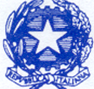 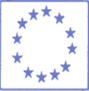 Ministero dell'Istruzione dell'Università e della RicercaISTITUTO COMPRENSIVO ITRIOmnicomprensivo di scuole infanzia, primaria, secondaria I grado secondaria e II grado(Istituto Professionale Indirizzo Agricoltura, sviluppo rurale, valorizzazione, prodotti del territorio e gestione delle risorse forestali e montane)Piazzale Rodari, snc 04020 ITRI (LT) - (0771/730050Cod. Comune E375 -Distretto 049 - Ambito 24Sito Web: http://www.comprensivoitri.it: ltic83500q@istruzione.it    PEC: ltic83500q@pec.istruzione.itC.M. LTIC83500Q -C.F.90048300595 Cod. Univoco Fatturazioni UF3SPV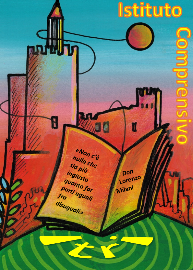 1 h2 h3 h4 h5 h6 hLunedì8.00-8.588.58-9.569.56-10.5410.54-11.5211.52-12.5012.50-13.48Martedì8.00-8.588.58-9.569.56-10.5410.54-11.5211.52-12.5012.50-13.48Mercoledì8.00-8.588.58-9.569.56-10.5410.54-11.5211.52-12.5012.50-13.48Giovedì8.00-8.588.58-9.569.56-10.5410.54-11.5211.52-12.5012.50-13.48Venerdì 8.00-8.588.58-9.569.56-10.5410.54-11.5211.52-12.5012.50-13.481 h2 h3 h4 h5 h6 h7hLunedì7.45-8.438.43-9.419.41-10.3910.39-11.3711.37-12.3512.35-13.33Martedì7.45-8.438.43-9.419.41-10.3910.39-11.3711.37-12.3512.35-13.3313.33-14.31Mercoledì7.45-8.438.43-9.419.41-10.3910.39-11.3711.37-12.3512.35-13.33Giovedì7.45-8.438.43-9.419.41-10.3910.39-11.3711.37-12.3512.35-13.3313.33-14.31Venerdì 7.45-8.438.43-9.419.41-10.3910.39-11.3711.37-12.3512.35-13.33